DAROVNICAIZJAVA: Darovane knjige i/ili ostale publikacije kao moje vlasništvo / vlasništvo ustanove, dajem(o) trajno Knjižnici Veleučilišta s pravom javnosti Baltazar Zaprešić u Zaprešiću čime Knjižnica u cijelosti zadržava sva prava odlučivanja o postupanju s darovima! Ime i prezime darovatelja: E-mail darovatelja: Popis darovane građe: 1.      2. 3.								Darovao:																				Zaprimio: Datum:                   V e l e u č i l i š t e   s  p r a v o m   j a v n o s t i                                          BALTAZAR ZAPREŠIĆ                                          Vladimira Novaka 23                                                 10290 ZaprešićTel. : (01) 33 14 685E-mail: knjiznica@bak.hr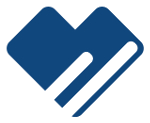 